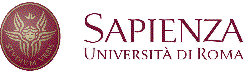 MODULO DI ACCETTAZIONE DELLA BORSA ERASMUS+ a.a. 2023-2024Modulo da inviare al RAEF, Referente amministrativo Erasmus di Facoltà.(il nominativo del RAEF di Facoltà è indicato nell'ultima colonna della tabella delle varie sedi riportata nel Bando).Il/la sottoscritto/a 		_______________________________________________________Nato a ____________________________________________ il ___________________________Iscritto al corso di Laurea in _________________________________________________________Numero Cellulare ________________________________________Indirizzo posta elettronica istituzionale ________________________________________________vincitore di una borsa Erasmus+ presso l’Università partner di ________________________________________________________________________________Codice Area (specificare in base all’ elenco sottostante): ______ per mesi ______ (come da bando)Codici aree911 Odontoiatria e PD – Igiene dentale 	912 Medicina e Chirurgia	913 Infermieristica - Ostetricia915 Fisioterapia - Terapia occupazionale - Scienze, culture e politiche gastronomiche per il benessere032 Comunicazione Scientifica Biomedica DICHIARAdi ACCETTARE la suddetta borsa Erasmus+ e di essere consapevole che sta a lui/lei informarsi sulla fattibilità del piano di studio proposto e che in ogni caso sarà responsabile unico dei risultati ottenuti. 									Il dichiaranteRoma, ________________								________________________Estremi documento riconoscimento ________________________________Semestre partenza ___________________________